United Memorial Funeral Home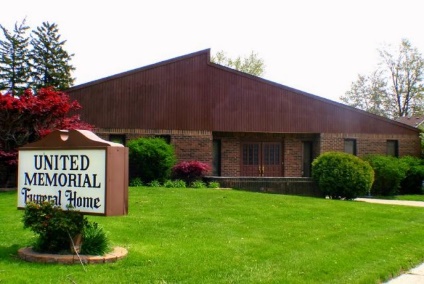 75 Dickinson St.Mt. Clemens, MI. 48043(586)463-8800     fax (586)463-8845  Email:admin@unitedmemorialfh.com
www.unitedmemorialfh.com       	  Cynthia Howell, Funeral Director	Funeral arrangements for: Helen MeadersFamily Hour: Wednesday, December 22, 2021 10:00 a.m.		Greater Morning Star Missionary Baptist Church		87 Robertson St.		Mount Clemens, MI. 48043Funeral: Wednesday, December 22, 2021 11:00 a.m.		Greater Morning Star Missionary Baptist Church		87 Robertson St.		Mount Clemens, MI. 48043Burial: Lincoln Memorial Park Cemetery